Canada 150 research chair positions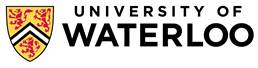 www.uwaterloo.caLocated in the heart of Waterloo region, the University of Waterloo is at the forefront of innovation, and home to world-changing research and inspired teaching. At the hub of a growing network of global partnerships, Waterloo will shape the future by building bridges with industry and between disciplines, institutions and communities. From quantum computing and nanotechnology to climate change and sustainable communities, engineering, health sciences and the digital economy, ideas that will change the world are at the heart of who we are.uWaterloo is seeking exceptional scholars and researchers for a number of Canada 150 Research Chair opportunities. Chair appointments in any one of our six Faculties (Applied Health Sciences, Arts, Engineering, Environment, Mathematics, or Science) are possible.Candidates will have a PhD or equivalent in a relevant discipline, with relevant professional designation or licensure. The candidate will propose an innovative program of high-quality research. Evidence of an exceptional research program and supervising graduate students is required. Ability to provide leadership and a desire to collaborate with other researchers in closely related fields is required.Duties include research, teaching at the undergraduate and graduate level, service to the unit, and the supervision of graduate students. The successful candidate will have a reduced teaching load during the term of the Chair.  Salary will be commensurate with credentials and experience.Successful candidates will be appointed to a full-time tenure or tenure-track position at the rank of Associate or Full Professor within a relevant department/school. All candidates are subject to review by the Canada 150 Secretariat, and appointment as a Chair is conditional on their approval (www.canada150.chairs-chaires.gc.ca/). The University of Waterloo is committed to providing candidates with the support required to secure the research chair.To be eligible, researchers who are working and residing outside of Canada, including Canadian expatriates, are eligible for the program. Candidates will be outstanding scholars with an international reputation. The University understands the impact that legitimate career interruptions can have on a candidate’s record of research achievement and encourages candidates to explain in their application the impact this may have on their record. Contact the Office of Research for full Canada150 program information, including further details on eligibility criteria.The closing date is August 1, 2017. Send curriculum vitae, cover letter and a list of up to five sample publication references, in confidence to: Dr. Charmaine Dean, Vice-President, University Research, Office of Research, University of Waterloo at canada150-chairs@uwaterloo.ca.The University of Waterloo is committed to equity and respects, appreciates and encourages diversity. We welcome applications from all individuals including women, members of visible minorities, Aboriginal peoples and persons with disabilities.“Three reasons to apply: http://uwaterloo.ca/fauw/why.”